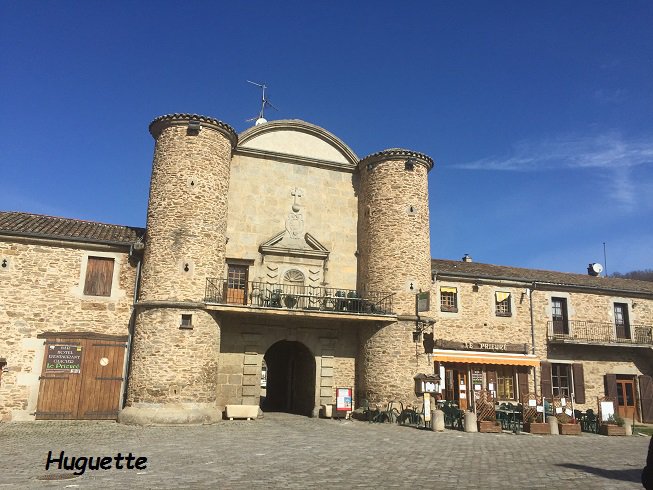 Sainte Croix en Jarez, sublime village.Ce village, né d'un magnifique monastèreA gardé depuis le passé son superbe caractère.Les pierres blondes et ambrées extraordinairesL'harmonisent d'un teint ensoleillé spectaculaire.Les moines furent chassés par les révolutionnaires,Devenu bien national, il fut vendu aux enchères.Les familles des alentours sont devenues propriétaires,Elles ont conservé intact ce divin joyau salutaire.Des tours fabuleuses lui confèrent un âge multiséculaire.Le long mur aveugle, seulement percé de meurtrièresS'est équipé de baies pour faire entrer la lumière.L'entrée est accueillante, des fleurs du printemps messagèresOrnent de rouge le passage dans une cour singulière.Cette impasse fermée est végétalisée de façon exemplaire.Face à nous, la nature est merveilleuse, elle prospèreMême sur les murs, elle grimpe en folie outrancière.Quelques arbres bien feuillus ombragent l'atmosphère.Une croix mémorielle trône au centre d'un carré vert.La mairie, toute de jaune vêtu, de son teint éclaireLe tableau magnifique de cette localité particulière.La transformation gigantesque de cet ancien monastèreEntretient depuis sa création nombre de mystères.Marie Laborde, poétesse.